SPECYFIKACJA TECHNICZNAWYKONANIA I ODBIORU POMIARÓW OKRESOWYCH INSTALACJI ELEKTRYCZNYCH                                        W LOKALACH UŻYTKOWYCHKOD CPV 45310000-31. Przedmiotem niniejszej specyfikacji technicznej (ST) są wymagania i warunki dotyczące wykonania okresowych pomiarów instalacji elektrycznych lokali użytkowych administrowanych przez Oddział Eksploatacji w Częstochowie przy ul. Łukasińskiego 26.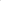 Adresy lokali użytkowych zarządzanych przez Zakład Gospodarki Mieszkaniowej TBS Sp. z o.o. w Częstochowie.Zakres prac objętych (ST)Specyfikacja techniczna obejmuje swoim zakresie wykonanie wszelkich czynności związanych z dokonaniem okresowych badań instalacji w w/w wymienionych obiektach polegających na wykonaniu pomiarów i badań instalacji elektrycznych, a w szczególności :pomiar rezystancji izolacji instalacji i urządzeń,pomiar impedancji pętli zwarcia,badanie wyłączników różnicowoprądowych,  -      ocena wyników pomiarów i badań przedstawienie wniosków i zaleceń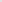 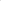            sporządzeniu protokołów badań i pomiarów.  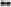 Sprawdzenia okresowego instalacji należy dokonać w oparciu o obowiązujące przepisy „Prawa Budowlanego" oraz postanowienia PN, w szczególności PN- HD 60364 (PN-HD 60364,6 : 2008) -- Instalacje elektryczne niskiego napięcia Część 6: Instalacje elektryczne niskiego napięcia. Okresowe badania muszą potwierdzić prawidłowość działania zastosowanych środków ochrony podstawowej, ochrony przy uszkodzeniu i ochrony przeciwpożarowej lub wykazać nieprawidłowości i usterki instalacji w tym zakresie.Osoba wykonująca pomiary w ramach badań okresowych instalacji elektrycznych i piorunochronnych, dokonująca oceny stanu technicznego instalacji powinna posiadać świadectwa kwalifikacyjne „D" i „E" z uprawnieniami do wykonywania pomiarów. W przypadku, gdy pomiary wykonuje osoba posiadająca świadectwo kwalifikacji „E" protokół musi być sprawdzony i podpisany przez osobę ze świadectwem kwalifikacyjnym „D”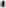 Przyrządy pomiarowe używane do pomiarów winny mieć ważne świadectwa legalizacyjne.W czasie prób i pomiarów należy stosować niezbędne techniczne i organizacyjne środki ochrony tak, aby sprawdzenie nie spowodowało niebezpieczeństwa dla osób i mienia, a także uszkodzenia obiektu i wyposażenia nawet, gdy stwierdzono niezgodności. Badania powinny być zorganizowane i wykonane według sprawdzonych bezpiecznych metod pomiarowych oraz zgodnie z wymaganiami norm i przepisów bezpieczeństwa i higieny pracy.Protokół z pomiarów I badań powinien zawierać: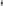                       - nazwę i dane podmiotu wykonującego pomiary,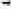                         nazwę badanego urządzenia i jego dane znamionowe,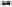           -  miejsce badanego urządzenia,                      -  rodzaj pomiarów i dat ich wykonania,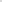 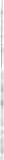 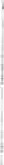 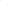 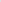           -  nazwiska osób wykonujących pomiary I rodzaj ich uprawnień,          -  dane o warunkach przeprowadzania pomiarów,            spis użytych przyrządów , ich numery i ich świadectwa legalizacyjne,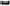           - liczbowe wyniki pomiarów,          - wnioski, uwagi i zalecenia z pomiarów..Obmiar robót określa faktyczny zakres wykonywanych pomiarów zgodnie z zestawieniem ilości punktów.Podstawą odbioru prac pomiarowych będzie ich pozytywny odbiór udokumentowany protokółami sporządzonymi zgodnie z zasadami wiedzy technicznej, obowiązującymi normami i przepisami.Wykonawca zobowiązany jest przedstawić w uzgodnieniu z bezpośrednio zarządzającym obiektami Odziałem Eksploatacji przy ul. Łukasińskiego 26 harmonogram pomiarów i powiadomić Najemców o dniu wykonywania pomiarów.Przepisy związane:         - Ustawa z dnia 7 lipca 1994 r. Prawo Budowlane (Dz.U, z 2021r. poz.23510),        - Ustawa z dnia 10 kwietnia 1997 r, Prawo Energetyczne ( Dz.U, z 2021r. poz. 716),        - Rozporządzenie Ministra Infrastruktury z dnia 12 kwietnia 2002 r. w sprawie warunków technicznych, jakim powinny odpowiadać budynki i ich usytuowanie - Rozporządzenie Ministra Gospodarki z dnia 17 września 1999 r, w sprawie bezpieczeństwa i higieny pracy przy urządzeniach i instalacjach energetycznych.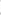       Normy:PN-HD 60364 -6: 2016 Instalacje elektryczne niskiego napięcia, Część 6, Sprawdzanie,PN-HD 60364-4-41: 2017 Instalacje elektryczne niskiego napięcia, Część 4-41, Ochrona dla zapewnienia bezpieczeństwa, Ochrona przeciwporażeniowa,PN-EN 62305-1: 2011 Ochrona odgromowa, Część I, Zasady ogólne.L.p.Adresy lokali użytkowychPowierzchnia [m2]AL. POKOJU 1AL. POKOJU 1AL. POKOJU 11.Lokal użytkowy  36.602.Lokal użytkowy83.853.Lokal użytkowy17.654.Lokal użytkowy85.605.Lokal użytkowy65.80AL. POKOJU 2AL. POKOJU 2AL. POKOJU 26.Lokal użytkowy73.347.Lokal użytkowy34.008.Lokal użytkowy59.609.Lokal użytkowy32.5010.Lokal użytkowy78.0011.Lokal użytkowy32.50AL. POKOJU 3AL. POKOJU 3AL. POKOJU 312.Lokal użytkowy300.0013.Lokal użytkowy85.50AL.POKOJU 4AL.POKOJU 4AL.POKOJU 414.Lokal użytkowy67.3015.Lokal użytkowy69.0016.Lokal użytkowy94.4017.Lokal użytkowy95.79AL. POKOJU 5AL. POKOJU 5AL. POKOJU 518.Lokal użytkowy91.5619.Lokal użytkowy68.3720.Lokal użytkowy66.5421.Lokal użytkowy83.0022.Lokal użytkowy33.14AL.POKOJU 6AL.POKOJU 6AL.POKOJU 623.Lokal użytkowy34.0024.Lokal użytkowy172.3325.Lokal użytkowy67.5926.Lokal użytkowy130.92AL.POKOJU 7AL.POKOJU 7AL.POKOJU 727.Lokal użytkowy85.9028.Lokal użytkowy188.0029.Lokal użytkowy145.43AL. POKOJU 8AL. POKOJU 8AL. POKOJU 830.Lokal użytkowy14.10AL.POKOJU 9AL.POKOJU 9AL.POKOJU 931.Lokal użytkowy163.8632.Lokal użytkowy15.75AL.POKOJU 10AL.POKOJU 10AL.POKOJU 1033.Lokal użytkowy118.8634.Lokal użytkowy20.2035.Lokal użytkowy124.9636.Lokal użytkowy108.7437.Lokal użytkowy73.46AL.POKOJU 11AL.POKOJU 11AL.POKOJU 1138.Lokal użytkowy89.4139.Lokal użytkowy94.6940.Lokal użytkowy20.4941.Lokal użytkowy137.0042.Lokal użytkowy92.0043.Lokal użytkowy16.9144.Lokal użytkowy15.36AL.POKOJU 12AL.POKOJU 12AL.POKOJU 1245.Lokal użytkowy117.6046.Lokal użytkowy58.3947.Lokal użytkowy30.7848.Lokal użytkowy85.8049.Lokal użytkowy91.62AL.POKOJU 13AAL.POKOJU 13AAL.POKOJU 13A50.Lokal użytkowy182.9051.Lokal użytkowy26.06AL. POKOJU 13AL. POKOJU 13AL. POKOJU 1352.Lokal użytkowy18.4553.Lokal użytkowy45.5054.Lokal użytkowy70.7655.Lokal użytkowy232.2256.Lokal użytkowy77.5557.Lokal użytkowy48.2958.Lokal użytkowy93.00AL. POKOJU 14AL. POKOJU 14AL. POKOJU 1459.Lokal użytkowy176.0060.Lokal użytkowy39.60AL. POKOJU 15/17AL. POKOJU 15/17AL. POKOJU 15/1761.Lokal użytkowy266.19AL. POKOJU 16AL. POKOJU 16AL. POKOJU 1662.Lokal użytkowy198,70UL. GACZKOWSKIEGO 15AUL. GACZKOWSKIEGO 15AUL. GACZKOWSKIEGO 15A63.Lokal użytkowy19.6064.Lokal użytkowy83.6865.Lokal użytkowy83.77UL. KUNCEWICZOWEJ 2UL. KUNCEWICZOWEJ 2UL. KUNCEWICZOWEJ 266.Lokal użytkowy60.6767.Lokal użytkowy67.14UL. KUNCEWICZOWEJ 8UL. KUNCEWICZOWEJ 8UL. KUNCEWICZOWEJ 868.Lokal użytkowy29.20UL. LIMANOWSKIEGO 106/110UL. LIMANOWSKIEGO 106/110UL. LIMANOWSKIEGO 106/11069.Lokal użytkowy139,00UL.LIMANOWSKIEGO 45UL.LIMANOWSKIEGO 45UL.LIMANOWSKIEGO 4570.Lokal użytkowy100.2071.Lokal użytkowy118.24UL.ŁUKASIŃSKIEGO 26UL.ŁUKASIŃSKIEGO 26UL.ŁUKASIŃSKIEGO 2672.Lokal użytkowy319.20UL.ŻARECKA 42CUL.ŻARECKA 42CUL.ŻARECKA 42C73.Lokal użytkowy8.97UL. ŻARECKA 42AUL. ŻARECKA 42AUL. ŻARECKA 42A74.Lokal użytkowy19.9475.Lokal użytkowy130.6676.Lokal użytkowy57.4677.Lokal użytkowy64.1978.Lokal użytkowy58.8179.Lokal użytkowy41.5480.Lokal użytkowy52.26